 https://www.youtube.com/watch?v=w1VSwHDwwko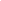 Obszar załącznikówPodgląd filmu YouTube Jak mówić wyraźnie, trening artykulacji i dykcji cz. 1 - Katarzyna Klimek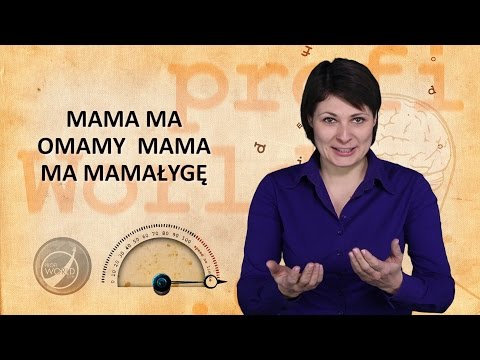 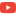 Jak mówić wyraźnie, trening artykulacji i dykcji cz. 1 - Katarzyna KlimekJak mówić wyraźnie, trening artykulacji i dykcji cz. 1 - Katarzyna Klimek